Срок уплаты авансового платежа по налогу на прибыль организаций перенесен на 28 апреля 2022 года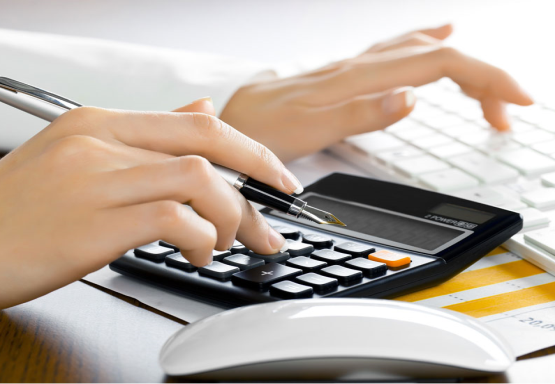 Межрайонная ИФНС России № 9 по Архангельской области и Ненецкому автономному округу сообщает, что срок уплаты ежемесячного авансового платежа по налогу на прибыль организаций продлен на месяц и перенесен на 28 апреляСоответствующее постановление подписал председатель Правительства Российской Федерации Михаил Мишустин.Такое решение принято Правительством в рамках оказания мер поддержки бизнесу в условиях финансовых и экономических ограничений, введенных зарубежными странами. В соответствии с Налоговым кодексом организации, у которых отчетным периодом является первый квартал, авансовый платеж необходимо было уплатить не позднее 28 марта. Сейчас этот платеж перенесен на 28 апреля.В связи с этим ФНС России опубликовала и направила в территориальные налоговые органы письмо с разъяснениями. В нем, в частности, уточняется, что перенос срока уплаты ежемесячного авансового платежа не меняет порядок заполнения налоговой декларации по налогу на прибыль организаций за первый квартал 2022 года. Таким образом, перенос срока позволит внести авансовый платеж, учитывая реальные финансовые показатели за первый квартал.